ID #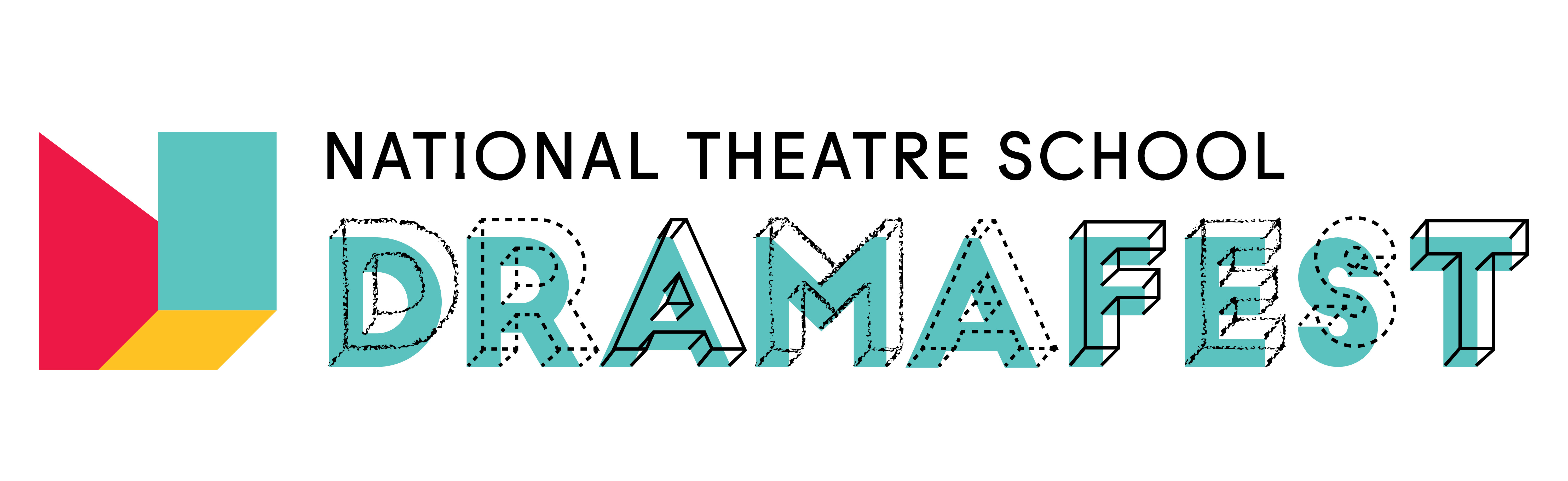 NTS ONTARIO DRAMAFESTWAYNE FAIRHEAD NEW PLAY AWARDEVALUATION FORMEvaluators put a check in the appropriate box; then make specific comments below.  Use the back if more space is necessary.CommentsEvaluator					 Date				PoorAdequateCompetentSkilledOutstandingPlot/StructureCharacter DevelopmentUse of LanguageSetting/Use of SpaceStyleOverall ImpressionTotal